A rendes lányok csendben sírnak a Házi SzínpadonA rendes lányok csendben sírnak a Házi Színpadon december 6-án.Decemberben még egy alkalommal játsszuk Durica Katarina kortárs sikerregényének színpadi adaptációját Paczolay Béla rendezésében!Az előadás nemcsak felkavaró, hanem felszabadító és felemelő is. Erőt és bátorságot ad azoknak a nőknek, akik némán tűrték az erőszakot, akik nem merték felemelni a hangjukat, akik szégyenbe burkolózva éltek.Szereplők: Kiss Mari m.v., Balázsovits Edit és Márkus Luca.Színlap és jegyvásárlás: https://www.vigszinhaz.hu/A_rendes_lanyok_csendben_sirnakSajtókapcsolat:sajto@vigszinhaz.huEredeti tartalom: VígszínházTovábbította: Helló Sajtó! Üzleti SajtószolgálatEz a sajtóközlemény a következő linken érhető el: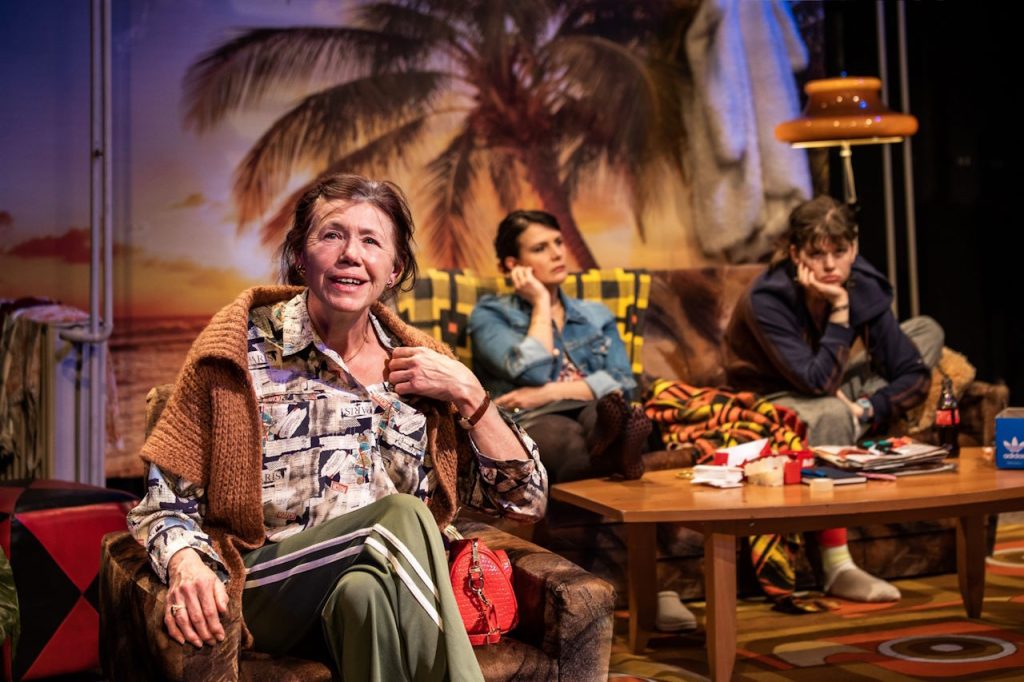 © Vígszínház